МИНИСТЕРСТВО ЗДРАВООХРАНЕНИЯ РОССИЙСКОЙ ФЕДЕРАЦИИФЕДЕРАЛЬНОЕ ГОСУДАРСТВЕННОЕ БЮДЖЕТНОЕ ОБРАЗОВАТЕЛЬНОЕ УЧРЕЖДЕНИЕ  ВЫСШЕГО ОБРАЗОВАНИЯ «ДАГЕСТАНСКИЙ ГОСУДАРСТВЕННЫЙ МЕДИЦИНСКИЙ УНИВЕРСИТЕТ» МИНИСТЕРСТВА ЗДРАВООХРАНЕНИЯ РОССИЙСКОЙ ФЕДЕРАЦИИМИНИСТЕРСТВО ЗДРАВООХРАНЕНИЯ РЕСПУБЛИКИ ДАГЕСТАННАУЧНО-ОБРАЗОВАТЕЛЬНЫЙ МЕДИЦИНСКИЙ КЛАСТЕР СЕВЕРО-КАВКАЗСКОГО ФЕДЕРАЛЬНОГО ОКРУГА – «СЕВЕРО-КАВКАЗСКИЙ» ИНФОРМАЦИОННОЕ ПИСЬМО-ПРИГЛАШЕНИЕк участию во Всероссийской студенческой олимпиаде с международным участием по нормальной физиологии «Human matrix»Уважаемые коллеги!Кафедра нормальной физиологии федерального государственного бюджетного образовательного учреждения высшего образования «Дагестанский государственный медицинский университет» Министерства здравоохранения Российской Федерации приглашает Ваш ВУЗ принять участие во Всероссийской студенческой олимпиаде с международным участием по нормальной физиологии «Human matrix». Дата проведения Олимпиады: 9 апреля 2021 года.Рабочие языки Олимпиады – русский. К участию в Олимпиаде приглашаются студенты 2-3 курсов медицинских вузов. В состав команды входит четыре человека, включая капитана. Команду может сопровождать представитель профессорско-преподавательского состава.В ходе Олимпиады будут проведены следующие конкурсы:Домашнее заданиеФизиотестыФизиоскопияФизиографитиPhysiology showspace/Пространство физиологииBlack hole/Черная дыраMedical discover/Ученые – физиологиSun case/Солнечный кейсСкиппер №1Место проведения финала Олимпиады – ФГБОУ ВО ДГМУ Минздрава России, кафедра нормальной физиологии.Заявку на участие в Олимпиаде следует направить до 1 марта 2021 года по адресу: ogi.dgmu@mail.ru. Форма заявки прилагается. В теме письма следует указать название медицинского вуза.Домашнее задание будет выслано 1 апреля 2021 г на адрес электронной почты, с которой будет получена заявка на участие. Программа олимпиады прилагается отдельным файлом к информационному письму. Ректор                                                                                            С.Н. МаммаевЗАЯВКАна участие во Всероссийской студенческой олимпиаде с международным участием по нормальной физиологии «Human matrix»Заявка направляется до 1 марта 2021 года в электронном виде на e-mail: ogi.dgmu@mail.ru.  В теме письма следует указать название вуза.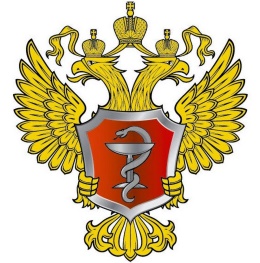 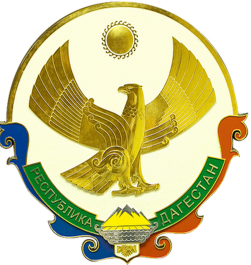 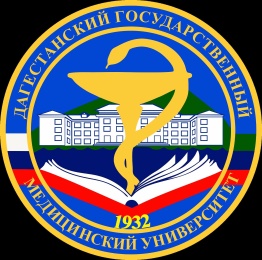 Название вуза:Название команды:Состав команды: Студенты факультета и курса: ________________________________Ф.И.О. и должность руководителя команды:Контактные данные ответственного за формирование команды:телефон: e-mail:Потребность в обеспечении проживания:Обеспечивается самостоятельно Необходимость официального приглашения                          ДА                     НЕТ Ваши комментарии: